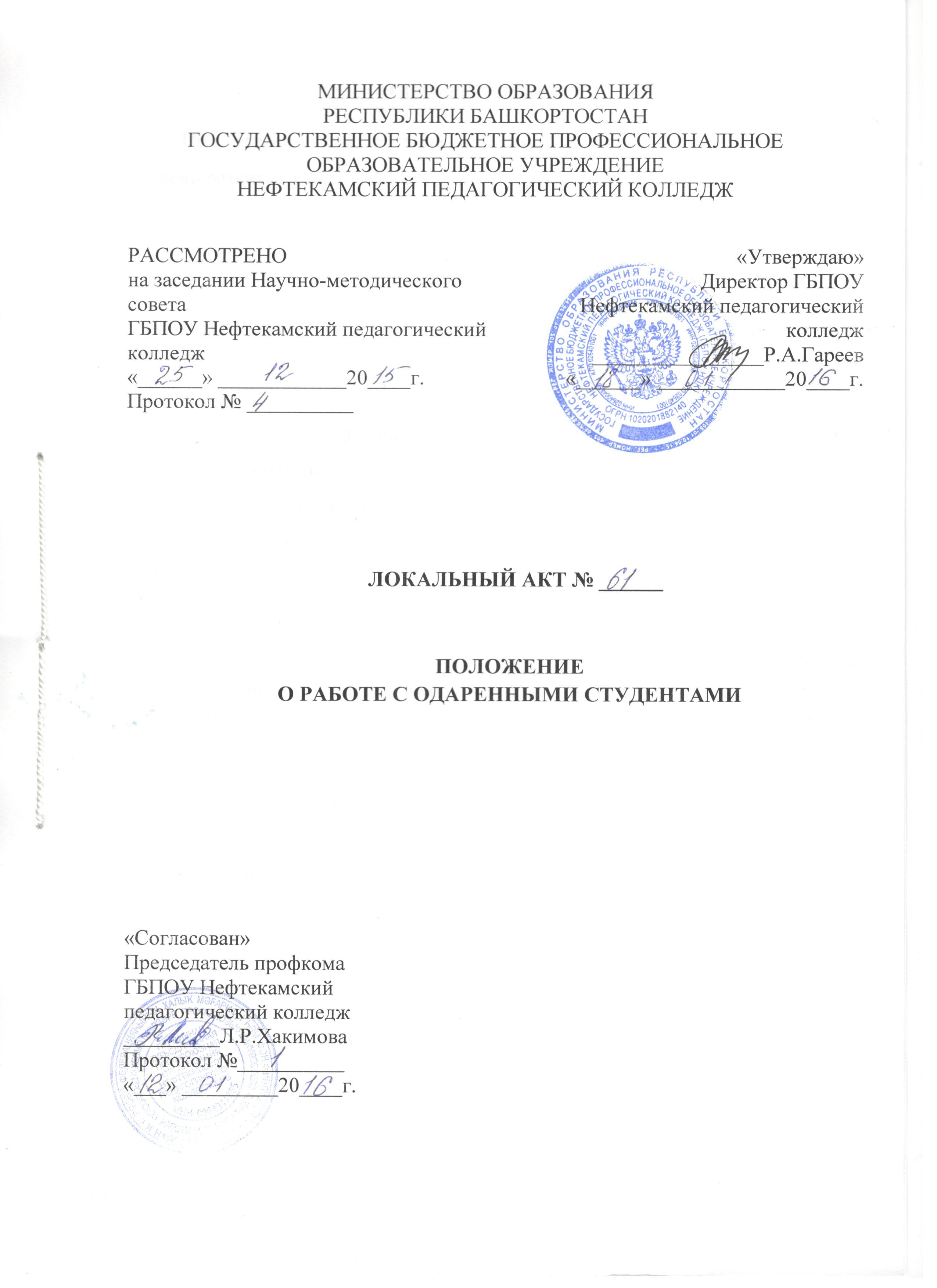 1.Общие положенияПод одаренностью в данном Положении подразумевается высокий уровень развития каких-либо способностей студента в одном или нескольких видах деятельности, которые устойчиво проявляются на протяжении его обучения в ГБПОУ НПК.1.1. Настоящее Положение составлено в соответствии с Федеральным законом РФ «Об образовании», законом «Об основных гарантиях прав ребенка в РФ».1.2. Работа с одаренными обучающихся ориентирована на развитие интеллектуальных, физических, художественных, творческих и коммуникативных способностей.1.3. Целью работы с одаренными обучающимися является создание условий для их оптимального развития.1.4. Для достижения цели ставятся следующие задачи:выявление одарённых студентов с использованием различной диагностики, определение типов одаренности обучающихся; составление индивидуально-ориентированной профилактической программы обучающихся; использование на уроке дифференциации на основе индивидуальных особенностей обучающихся; отбор средств обучения, способствующих развитию самостоятельности мышления, инициативности и научно-исследовательских навыков, творчества в урочной и внеурочной деятельности; организация разнообразной внеурочной деятельности; поощрение обучающихся и педагогов за достигнутые результаты. 1.5. Работа с одаренными обучающихся проводится согласно индивидуальным планам на текущий учебный год. Работа может быть организована как индивидуально, так и в группах. Работа с одаренными обучающихся начинается с 1 сентября текущего года и  заканчивается вместе с окончанием учебно-воспитательного процесса в ГБПОУ НПК.1.8. Заместителем директора по учебной работе осуществляется общее руководство работой с одаренными обучающихся.1.9. Преподаватели, классные руководители, руководители кружков осуществляют сопровождение одаренных обучающихся.1.10. Работа со студентами, имеющими ярко выраженные способности, проводится в форме кружков, предметных олимпиад, предметных недель, турниров, конкурсов, конференций, выставок, спартакиад, участия в праздниках, самостоятельного создания продуктов детского творчества, индивидуальных и групповых занятий.1.11. В работе со студентами в урочное время, имеющими ярко выраженные способности, оптимальными считаются дифференцированные и индивидуально-личностные технологии, использование исследовательского и проектного метода.Принципы работы с одарёнными студентами  Индивидуализация  обучения  (наличие  индивидуального  плана обучения  обучающихся – высший уровень). Принцип опережающего обучения.  Принцип комфортности в любой деятельности.  Принцип разнообразия предлагаемых возможностей для реализации способностей одаренных обучающихся. Принцип возрастания роли внеурочной деятельности.  Принцип развивающего обучения.  Принцип  максимального  разнообразия  предоставленных  возможностей  для развития личности. Принцип возрастания роли внеурочной деятельности.  Принцип индивидуализации и дифференциации обучения. 2.10. Принцип свободы выбора обучающихся дополнительных образовательных услуг, помощи, наставничества.3. Участники реализации работы с одаренными обучающимисяУчастниками реализации работы с одаренными обучающимися являются:- администрация колледжа; - председатели  ПЦК; - преподаватели; - классные руководители; - руководители кружков. Формы проведения мониторинга работы с одаренными обучающихся5. Организация и функциональное обеспечение работы с одаренными обучающихся5.1. Функции заместителей директора по УР и ВР:- регулирование и коррекция образовательных процессов, связанных с реализацией данного положения;- координация действий преподавателей, работающих с одарёнными студентами. - сбор банка данных по одарённым детям.5.2. Функции председателей ПЦК:- планирование и  проведение олимпиад;- разработка материалов, вопросов и заданий повышенного уровня сложности по предметам;- руководство подготовкой творческих отчётов преподавателей, работающих с одарёнными студентами. Функции преподавателей-предметников: - выявление одарённых студентов по своим предметам;- корректировка программ и тематических планов для работы с одарёнными студентами, включение заданий повышенной сложности, творческого, научно-исследовательского уровней;- организация индивидуальной работы с одарёнными студентами;- подготовка обучающихся к олимпиадам, конкурсам, викторинам, конференциям;- отбор и оформление в течение года достижений одарённых студентов для предъявления на  конференции разных уровней;- оформление своего опыта работы с одарёнными студентами в виде творческого отчёта для предъявления на педсовете.5.5. Функции классных руководителей:- выявление студентов с общей одарённостью;- планирование воспитательной работы в группе с учётом одарённых студентов.5.6. Функции руководителей кружков:- выявление одарённых обучающихся; - организация творческих отчётов, выставок обучающихся; - предоставление необходимой информации классным руководителям.  Поощрения Студенты колледжа  поощряются за: - успехи в учебе; - участие и победу в  творческих конкурсах и спортивных состязаниях, других формах общественной жизни Колледжа, города и др.;- участие и победу в учебных, творческих конкурсах и спортивных состязаниях; - общественно-полезную деятельность и добровольный труд на благо колледжа. 6.2. Колледж применяет следующие виды поощрений: - объявление благодарности; - награждение Почетной грамотой или Благодарственным письмом; - награждение ценным подарком или денежной премией; - награждение благодарственным письмом родителей. 6.3. Поощрения применяются директором колледжа по представлению Совета Колледжа, Педагогического совета, классного руководителя, а также в соответствии с положениями о проводимых в колледже конкурсах и соревнованиях и объявляются приказом по колледжу.6.4. Поощрения принимаются в обстановке широкой гласности, доводятся до сведения обучающихся и работников колледжа. Разработан:_________________С.С.Шарипова ФормыПериодичностьПредметные олимпиады1 раз в годКонференция достижений обучающихся1 раз в годМесячники ПЦК (творческие отчёты преподавателей из опыта работы с одарёнными студентами)1 раз в годВнутриколледжный контрольПо годовому плануТворческие отчёты кружков1 раз в годНаучно студенческое общество1 раз в месяц